22 декабря 2022 года № 1023О внесении изменения в Порядок принятия решений об условиях приватизации муниципального имущества города Чебоксары, утвержденный решением Чебоксарского городского Собрания депутатов от 3 ноября 2020 года № 49В соответствии с Федеральным законом от 6 октября 2003 года                    № 131–ФЗ «Об общих принципах организации местного самоуправления в Российской Федерации», Федеральным законом от 21 декабря 2001 года              № 178–ФЗ «О приватизации государственного и муниципального имущества», Законом Чувашской Республики от 18 октября 2004 года                   № 19 «Об организации местного самоуправления в Чувашской Республике», Уставом муниципального образования города Чебоксары – столицы Чувашской Республики, принятым решением Чебоксарского городского Собрания депутатов от 30 ноября 2005 года № 40,Чебоксарское городское Собрание депутатовР Е Ш И Л О:1. Внести в Порядок принятия решений об условиях приватизации муниципального имущества города Чебоксары, утвержденный решением Чебоксарского городского Собрания депутатов от 3 ноября 2020 года              № 49 (в редакции решения Чебоксарского городского Собрания депутатов от 18 мая 2021 года № 306), изменение, изложив раздел 8 в следующей редакции:«8. Продажа муниципального имущества на конкурсе или аукционе8.1. Продажа муниципального имущества на конкурсах и аукционах, продажа акций созданного в процессе приватизации муниципального предприятия акционерного общества на специализированном аукционе осуществляются в соответствии с порядком, установленным Правительством Российской Федерации.8.2. Разработку условий конкурса по продаже муниципального имущества осуществляет Комиссия по приватизации.Перечень условий конкурса согласовывается с соответствующим заместителем главы администрации города Чебоксары.8.3. По результатам конкурса или аукциона продавец и победитель конкурса или аукциона либо лицо, признанное единственным участником аукциона (покупатель) в течение 5 рабочих дней с даты подведения итогов конкурса или аукциона заключают в соответствии с законодательством Российской Федерации договор купли-продажи имущества.8.4. Оплата приобретаемого на конкурсе или аукционе имущества производится путем перечисления денежных средств на счет, указанный в информационном сообщении о проведении конкурса или аукциона:- не позднее 30 рабочих дней при приобретении объектов недвижимости;-   не позднее 10 дней при приобретении движимого имущества.Внесенный победителем конкурса или аукциона либо лицом, признанным единственным участником аукциона задаток засчитывается в счет оплаты приобретаемого имущества и перечисляется в бюджет города Чебоксары.8.5. При уклонении лица, выигравшего конкурс или аукцион либо лица, признанного единственным участником аукциона от подписания договора купли-продажи имущества, внесенный им задаток не возвращается.».2. Контроль за исполнением настоящего решения возложить на постоянную комиссию Чебоксарского городского Собрания депутатов по бюджету.Глава города Чебоксары			                                  Е.Н. КадышевЧувашская РеспубликаЧебоксарское городскоеСобрание депутатовРЕШЕНИЕ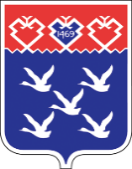 Чǎваш РеспубликиШупашкар хулиндепутатсен ПухăвĕЙЫШĂНУ